 "بسمه تعالی"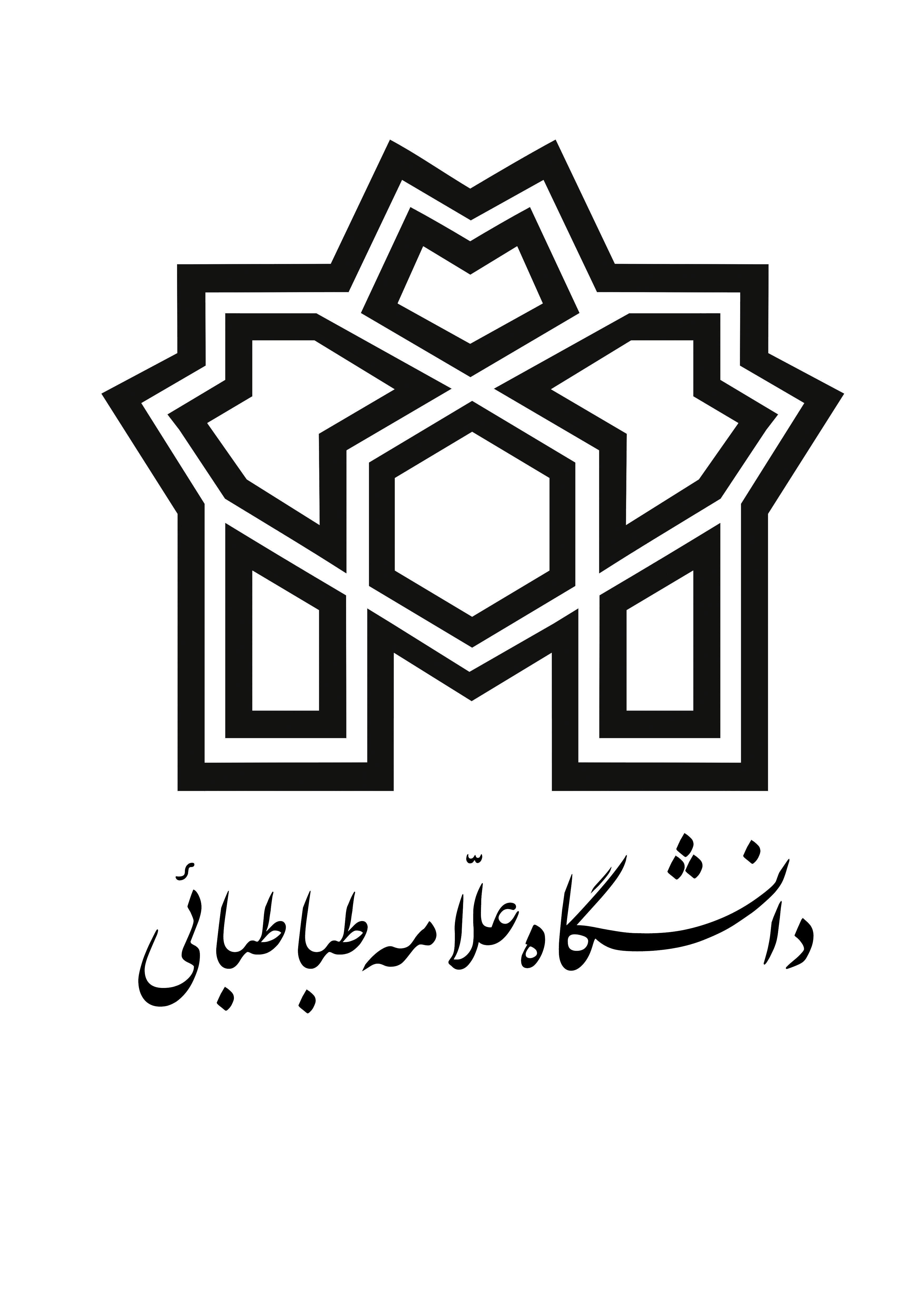 طرح مهارت‌افزایی  رشته علم اطلاعات و دانش شناسی مقطع کارشناسی دانشکده روانشناسی و علوم تربیتیمقدمه و هدف طرح:دانشگاه علامه طباطبائی به عنوان تنها دانشگاه تخصصی کشور در حوزه علوم انسانی و اجتماعی، به منظور توانمند‌سازی و آماده ساختن دانشجویان جهت ورود به بازار کار و افزایش سطح مهارت‌های تخصصی آنان، طرح مهارت‌افزایی را از پاییز سال 1395 در دستور کار خود قرار داده است.از جمله مهمترین اهداف این طرح می‌توان به موارد زیر اشاره کرد : توسعه مهارت‌های دانشجویان و دانش‌آموختگان در جهت کار‌آفرینی و اشتغالبرگزاری دوره‌های آموزشی متناسب با نیاز بازار کار ، صنعت و جامعه زمینه سازی برای بروز استعداد و علایق فردی و گروهی افزایش دانش و نگرش حرفه‌ای تقویت اعتماد به نفس و ایجاد انگیزه ایجاد تحول در یادگیری عملی مبتنی بر روش‌های نوین آموزشیدر این راستا طرح ‌‌‌‌‌دانشجویان با مشارکت در این طرح یک مهارت عمومی و یک مهارت تخصصی را با تایید مشاور تحصیلی و بر حسب علاقه‌مندی خود انتخاب نموده و به صورت رایگان در این دو دوره شرکت می‌نمایند . لازم به ذکر است دوره‌های عمومی و تخصصی مهارتی محدود به شرکت در دوره نبوده و دانشجویان علاقه‌مند می‌توانند با شرکت در سایر دوره‌های تدوین شده با پرداخت شهریه دوره از تخفیف 40 درصدی دانشگاه نیز بهره‌مند شوند.معرفی رشتهبه دنبال تحولات اساسی رشته "کتابداری و اطلاع رسانی" در سطح دنیا و لزوم تعریف کارکردها و مأموریت های جدید برای این رشته و پیدایش رشته ها و گرایش های تخصصی جدید نظیر علم سنجی، مدیریت اطلاعات و ... ، سرانجام  رشته کتابداری و اطلاع رسانی در شهریور سال91 رسماً به رشته "علم اطلاعات و دانش شناسی"تغییر نام یافت.این موضوع نه تنها محدودیت های کتاب را در بستر انتقال اطلاعات از بین برد و افق های جدیدی برای شیوه ها و وسایل انتقال اطلاعات در رشته کتابداری و اطلاع رسانی پیش روی متخصصین نهاد، بلکه بازار کار فارغ التحصیلان این رشته را نیز متحول کرد.مشاغل مرتبط سرپرست کتابخانه، کارشناس آرشیو، کارشناس امور اسناد ـ آرشیو، کارشناس کتابداری، کارشناس مدارک و اطلاعات، کتابدار، تحلیلگر اطلاعات، مشاور اطلاعات علمی، مدیر محتوا، معمار اطلاعات، کتابدار دیجیتال،پژوهشیار، کارشناس علم سنجی،متخصص رسانه.مهارت های عمومی خلاقیت ذهنی مهارت های هفت گانه کامپیوتر‌مساله یابی و طرح مساله ‌ مدیریت هیجان و استرس‌راهکارهای کسب اطلاعات‌داشتن مدیریت زمان و مهارت سازماندهی  خوب گوش دادن و درک درست  مهارت ارتباط متقابل‌آداب معاشرت اجتماعی مهارت های تخصصی‌مهارت های رایانه ای عمومی و تخصصی ، ‌آشنایی با نرم‌افزارهای کاربردی کتابخانه‌ای، آرشیوی و اسنادی. ‌آشنایی با نمایه‌سازی و چکیده‌نویسی تخصصی.‌سازمان‌دهی منابع اطلاعاتی و اطلاعات‌آشنایی با ابزارهای تولید محتوا دیجیتال‌آشنایی با فرایندهای تولید سیستم های اطلاعاتی (پایگاه داده)‌مدیریت وب سایت ‌آشنایی با مدیریت محتوا در آرشیو های دیداری و شنیداری‌‌مدیریت کاربردی محتوا و محتوای دیجیتال‌مدیریت داده‌داده کاوی و متن کاوی‌مدیریت اطلاعات و دانش‌مشاور پژوهشی‌مشاور اطلاعاتی‌ارتقای طبقه بندی سایت ها در موتور جستجو ((SEO‌استراتژی‌های جستجو‌سواد اطلاعاتی‌ارزیابی و رتبه‌بندی دانشگاه و پژوهشگران ‌مدیریت کیفیت و ارزیابی‌تحلیل سیستم و اطلاعات‌پژوهش در محیط وب ‌رفتار اطلاعاتی‌ مبانی علم داده ‌ خدمات مشاوره خوانندگان ‌شایستگی های کلیدی کتابداران فرایند شرکت در دوره‌های مهارت‌افزایی